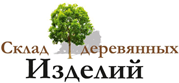                     ООО «Склад Деревянных Изделий»                    г. Киров, ул.  Ленина 183а.                    тел.: 8 (8332) 42-45-40, 8-922-982-45-60                    e-mail: sdi43@mail.ru                    сайт: sdi43.ruПрайс-лист на элементы лестниц из массива ясеняот 01.11.2018 года, цены в рублях РФ.НаименованиеСортТолщина ммШирина ммДлина ммЦена за ед. изм.Мебельный щит Цельноламельная склейка186001000-15003 810-00 руб./м²Мебельный щит Цельноламельная склейка186001600-21004 275-00 руб./м²Мебельный щит Цельноламельная склейка186002200-28004 540-00 руб./м²Мебельный щит Цельноламельная склейка186002900-41005 210-00 руб./м²Мебельный щит Паркетная склейка186002400-40002 430-00 руб./м²СтупеньЦельноламельная склейка403001000-15007 100-00 руб./м²Мебельный щит Цельноламельная склейка406001000-15007 100-00 руб./м²Мебельный щит Цельноламельная склейка406001600-21009 100-00 руб./м²Мебельный щит Цельноламельная склейка406002200-28009 440-00 руб./м²Мебельный щит Цельноламельная склейка406002900-300010 380-00 руб./м²Мебельный щит Цельноламельная склейка4011001200; 15008 150-00 руб./м²Мебельный щит Цельноламельная склейка4011002400; 250010 410-00 руб./м²Мебельный щит (ступень)Паркетная склейка40300-6002400-40005 150-00 руб./м²ТетиваПаркетная склейка503003000-40002 550-00 руб./пог.м.БрусПаркетная склейка808036001 185-00 руб./пог.м.БрусПаркетная склейка10010036001 900-00 руб./пог.м.БрусокПаркетнаясклейка5050900420-00 руб./шт.Столб начальный «Пять колец»808011002 280-00 руб./шт.Столб начальный «Пять колец»10010011003 355-00 руб./шт.Балясина «Пять колец»5050900550-00 руб./шт.Столб начальный. «Лебедь» 808011002 280-00 руб./шт.Столб начальный. «Лебедь» 10010011003 355-00 руб./шт.Балясина «Лебедь»5050900550-00 руб./шт.Столб начальный «Симметрия» 808011002 280-00 руб./шт.Столб начальный «Симметрия» 10010011003 355-00 руб./шт.Балясина «Симметрия»5050900550-00 руб./шт.Столб начальный «Рим» 808011002 280-00 руб./шт.Столб начальный «Рим» 10010011003 455-00 руб./шт.Балясина «Рим» 5050900650-00 руб./шт.Столб начальный «Амфора» 808011002 300-00 руб./шт.Столб начальный «Амфора» 10010011003 480-00 руб./шт.Балясина «Афора» 5050900660-00 руб./шт.Столб начальный «Лотос» 808011002 355-00 руб./шт.Столб начальный «Лотос» 10010011003 520-00 руб./шт.Балясина «Лотос»5050900710-00 руб./шт.Столб начальный «Лилия» 808011002 300-00 руб./шт.Столб начальный «Лилия» 10010011003 480-00 руб./шт.Балясина «Лилия»5050900660-00 руб./шт.Столб начальный «Бавария» 808011002 880-00 руб./шт.Столб начальный «Бавария» 10010011003 955-00 руб./шт.Балясина «Бавария»5050900710-00 руб./шт.Поручень круглыйПаркетная склейка50502500;	3000; 3500; 4000600-00 руб./пог.м.Поручень круглыйЦельноламельная склейка50502500;	3000; 3500; 40001000-00 руб./пог.м.ПорученьПаркетная склейка50702500;	3000; 3500; 4000700-00 руб./пог.м.ПорученьНиз - паркет. скл.Верх - цельн. скл.50702500;	3000; 3500; 40001 200-00 руб./пог.м.ПорученьЦельноламельная склейка50702500;	3000; 3500; 40001 255-00 руб./пог.м.ПорученьЦельноламельная склейка60702500;	3000; 3500; 40001 250-00 руб./пог.м.Окончание поручня «Улитка»50703800-00 руб./шт.Шар8080655-00 руб./шт.Шар100100730-00 руб./шт.Заглушка d-1020-00 руб./шт.Заглушка d-2530-00 руб./шт.